Памятные места и достопримечательностиПудожский район является издревле обитаемой территорией. За многие тысячелетия люди оставили здесь различные свидетельства своей деятельности по преобразованию дикой природы и созданию условий для жизни грядущих поколений. Поистине уникальным археологическим памятником являются петроглифы восточного побережья Онежского озера, на мысах Бесов Нос и Кочков-Наволок, островах в Онежском озере Большой Голец, Малый Голец, Гурьих островах, входящих в пределы территории Пудожского района. 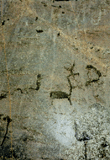 Это изображения на камнях фигур человека, орудий охоты, рыб, зверей. Некоторые изображения ряд специалистов относят к категории уфологических. Их возраст около 4-х тысяч лет до нашей эры. 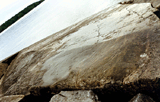 К категории исторических архитектурных памятников относятся: Свято-Успенский мужской Муромский монастырь, основанный в 1350 году. Закрыт в 1918 году, восстановлен в 1991 году. Находится на мысе Муроме, на восточном берегу Онежского озера; Ильинский погост на озере Водлозеро. Основан в 1798 году. 
Комплекс сооружений : ограда, деревянный храм с колокольней, кладбище. Последние годы на острове Малый Колгостров проводится ежегодный фольклорный праздник Ильин день. 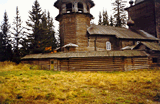 Всего на территории района насчитывается 154 различных архитектурных памятника старины церкви, часовни, жилые дома постройки XIX века. К памятным историческим местам относится и захоронение 1448 года, рядом с деревней Татарская Гора, воинов князей Василия Темного и Дмитрия Шемяки Свои памятники оставили и более близкие, по времени, к нам события. В г.Пудоже, пос.Шальский, Бочилово, Пяльма, в дер. Римское, Туба, Песчаное, Авдеево, Каршево, Семеново, Погост (Колодозеро), Кубовская (Усть-Колода), на погосте Ильинский на Водлозере, на сельском кладбище в д.Усть-Река имеются мемориалы павшим в годы гражданской, советско-финской, Великой Отечественной войн, в боевых действиях в Афганистане. Жемчужиной Пудожского края называют Национальный парк "Водлозерский". Уникальная флора и фауна могут порадовать не только ученых из природоохранных организаций, но и подарить незабываемые впечатления любителям красот живой природы. Берега озера, островов поражают своей неповторимостью и великолепием не только в разное время года, но и в разное время суток. Уникальные образцы дикой, нетронутой тайги, растительного и животного мира занесены в Красную книгу. 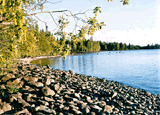 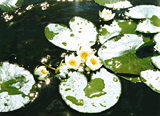 